Emergency Management Advisory Committee (EMAC)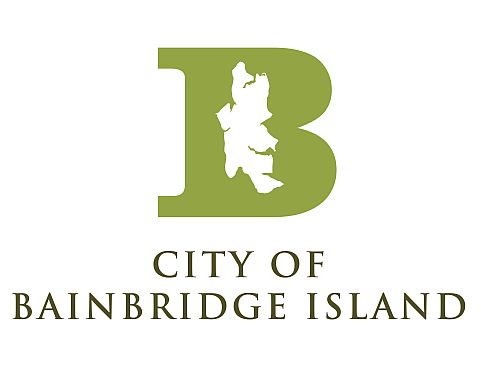 Purpose The Emergency Management Advisory Committee (EMAC) is an interjurisdictional committee that advises, assists, reviews, and comments on emergency management issues, planning, and policies. They measure and prioritize core capabilities and recommend strategies and activities to enhance preparedness and resilience within the City and community at large.  LeadershipChair:		Anne LeSage (COBI)Co-Chairs:	Deputy Chief Jared Moravec (BIFD), Scott James (BP)Membership City of Bainbridge Island (COBI): Ellen Schroer, Chuck Krumheuer, Dave Marquis, Blake HolmesPolice Department: Chief Joe Clark Bainbridge Prepares (BP): Loren Bast, Christina Aitchison Bainbridge Island Land Trust: Jane Stone Kitsap County DEM: Lis Klute Kitsap County Public Health: Jessica Guidry Kitsap Transit: Sanjay BhattNWHRN: Elya BaltazarParks District: Terry Lande  Rotary: Jack Sutherland School District: Dr. Peter Bang-Knudsen Suquamish Tribe: Cherrie May Utilities (PSE): Karen Brubeck  WSDOT/WSF: Lit Dudley  DeliverablesProvide input for, and/or assist in the coordination of the preparation, development, implementation, evaluation and maintenance of the program.Provide input for and assist in the development of the Comprehensive Emergency Management Plan (CEMP) and supporting Annexes. Support the development and implementation of a multi-year emergency management strategic plan and related goals and performance metrics. Support a consistent response organization that is suited to handle any type or size of emergencySupport staffing and resource needs relating to emergency management initiatives. Support emergency management training and exercise programs.ScheduleThe committee will meet semi-annually Additional meetings will be held based on emerging issues and specific projectsReports ToCommittee agendas and meeting minutes will be shared with the City Manager 